Hrvatsko mikrobiološko društvo objavljujeN A T J E Č A Jza dodjelu javnih Priznanja članovima HMD-aNagrade se dodjeljuju prema Pravilniku o javnim priznanjima Hrvatskog mikrobiološkog društva, prihvaćenom na Godišnjoj skupštini Društva održanoj 15. veljače 2013. godine. Rok za podnošenje prijava na natječaj je 30 dana (do 19. prosinca 2016.) od objave na mrežnoj stranici Društva (www.hmd-cms.hr). Prijedlozi se uz obrazloženje podnose prema kriterijima navedenim u Pravilniku.Prijedloge i dokumentaciju za Nagradu treba dostaviti e-mailom u Tajništvo HMD-a (info@hmd-cms.hr). Nagrade se dodjeljuju na Godišnjoj skupštini HMD-a (u siječnju 2017.). U Zagrebu, 18. studenog 2016. 						Dr. sc. Danko Hajsig 									predsjednik HMD-a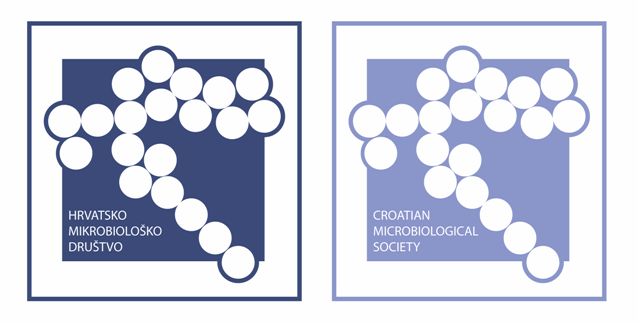    HRVATSKO MIKROBIOLOŠKO DRUŠTVO   Agronomski fakultet Sveučilišta u Zagrebu   10000 Zagreb, Svetošimunska cesta 25   OIB 55211574285   IBAN HR0824020061100087263
   SWIFT ESBCHR22   E-pošta: info@hmd-cms.hr; www.hmd-cms.hr